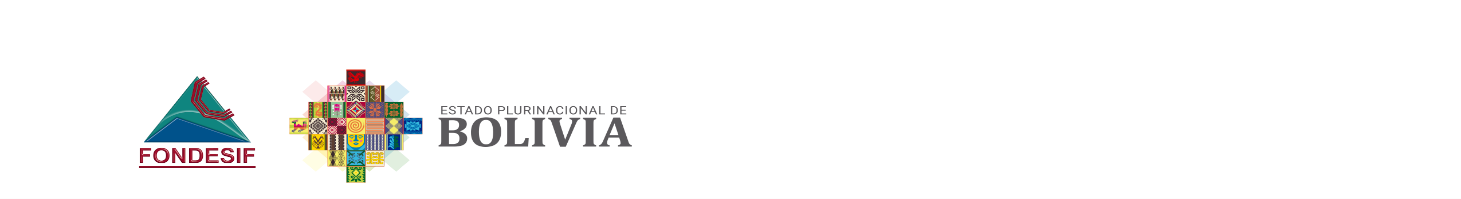 CONVOCATORIA PÚBLICA Nº FONDESIF-CCP-Nº 01/2023El Fondo de Desarrollo del Sistema Financiero y de Apoyo al Sector Productivo, convoca públicamente a Firmas de Auditoría legalmente establecidas a presentar propuestas para:AUDITORIA EXTERNA FINANCIERA AL PROGRAMA DE RECONVERSION PRODUCTIVA Y COMERCIAL GESTION 2021 CUCE   23-0865-00-1341303-1-1OBJETO DE LA CONTRATACIÓNEmitir opinión independiente e imparcial sobre si los estados financieros de la gestión 2021 de la administración, presentan razonablemente de los siguientes estados financieros: •	Balance general•	Cambio en la Situacional Patrimonial •	Estado de Cuentas,•	Notas a los Estados Financieros y •	Registros contables,•	Estado de Resultados (manuales)•	Flujo de Efectivos (manuales)De acuerdo con las normas de contabilidad generalmente aceptadas – base de efectivo, sobre el Programa de Reconversión Productiva y Comercial en la Gestión 2021.METODO DE SELECCIÓN: Calidad/Costo.ORGANISMO FINANCIADOR: Procede del Tesoro General de la Nación.Los interesados podrán revisar, obtener información y recabar el Documento Base de Contratación (DBC) en el sitio web del SICOES, o en dependencias del Fondo de Desarrollo del Sistema Financiero y de Apoyo al Sector Productivo - FONDESIF, de acuerdo con los siguientes datos:Fecha de inicio para la entrega del DBC: 16 de junio de 2023, en el horario de 8:30 a 12:30 y de 14:30 a 18:30. Encargado de la entrega del DBC: Lic. Jerry Eyzaguirre Peñaranda, Técnico en Contrataciones.Encargado de atender consultas escritas: Lic. Alfredo Chacón Jordán, Director de Financiamiento y Gestión Crediticia.Teléfono: 2442191Fax: 2442191Correo Electrónico para consultas: jerry.eyzaguirre@fondesif.gob.boLa inspección previa viernes 23 de junio de 2023 a horas 16:00 en dependencias del Fondo de Desarrollo del Sistema Financiero y de Apoyo al Sector Productivo - FONDESIF, Calle Rosendo Gutiérrez, Esq. Av. Arce – Edif. Multicentro, Torre B, piso PA.  (requisito indispensable, según Declaración Jurada, Modelo No. 5 del DBC).Las consultas escritas hasta el día: lunes 26 de junio de 2023 a horas 16:00 en dependencias del Fondo de Desarrollo del Sistema Financiero y de Apoyo al Sector Productivo - FONDESIF, Calle Rosendo Gutiérrez, Esq. Av. Arce – Edif. Multicentro, Torre B, piso PA. La reunión de aclaración se realizará el día: martes 27 de junio de 2023 a horas 09:30 en dependencias del Fondo de Desarrollo del Sistema Financiero y de Apoyo al Sector Productivo - FONDESIF, Calle Rosendo Gutiérrez, Esq. Av. Arce – Edif. Multicentro, Torre B, piso PA.Las propuestas deberán presentarse hasta el día: martes 04 de julio de 2023 a horas 15:00 en dependencias del Fondo de Desarrollo del Sistema Financiero y de Apoyo al Sector Productivo - FONDESIF, Calle Rosendo Gutiérrez, Esq. Av. Arce – Edif. Multicentro, Torre B, piso PA.La apertura de propuestas se realizará el día: martes 04 de julio de 2023 a horas 15:30 en dependencias del Fondo de Desarrollo del Sistema Financiero y de Apoyo al Sector Productivo - FONDESIF, Calle Rosendo Gutiérrez, Esq. Av. Arce – Edif. Multicentro, Torre B, piso PA.Como garantía de seriedad de propuesta el proponente deberá presentar una garantía por el 1.5% del valor de su propuesta mediante una Boleta Bancaria, con vigencia de 30 días calendario adicionales al periodo de validez de la propuesta. La Paz, junio de 2023